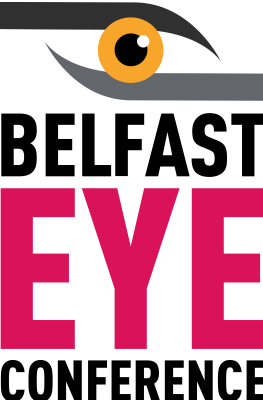 Programme and Abstract BookBelfast Eye Conference2nd and 3rd July 2022Hosted virtually byQueen’s University of BelfastBelfast Eye Conference [website]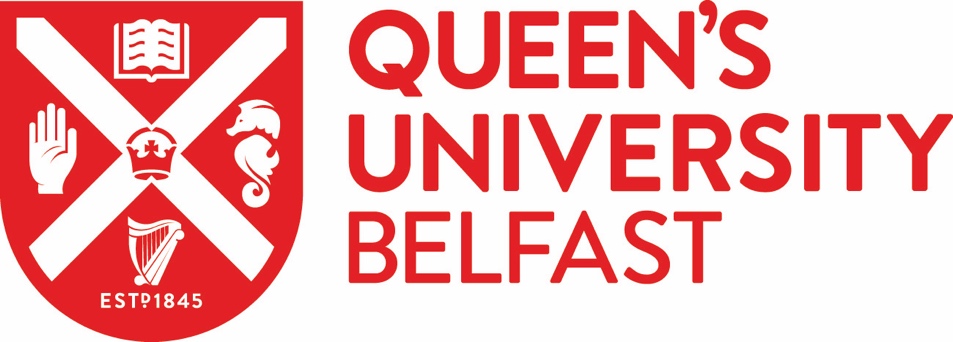 Foreword	Welcome to the Belfast Eye Conference! Thank you for registering, and to those who submitted abstracts. We have an exciting, informative and broad programme, with speakers talking about subjects of which they have in depth and firsthand experience.Some topics may be revision for you, some may be new learning, and some may offer inspiration, revealing fascinating avenues you may pursue in your careers to come.Please visit the posters – this is important! Like the talks, the posters cover a wide range of topics. Please take a minute to comment, to share the impact their poster had on your understanding, or the ideas it gave you, or perhaps just to say you liked it!Also ensure you are there for Sunday afternoon, when we have talks from delegates, your peers, on a variety of topics we’re greatly looking forwards to hearing about.Please engage with each other and us! Post questions and comments during, before and after talks, and connect with each other. Although its really great to see people face to face, virtual meetings like the BEC 2022 maximise access, but the MedAll platform is terrific, as it allows for a lot of interaction!The talks are not recorded – speakers are not expected to share their slides, for various reasons.Finally, before, during and after the conference, please get your phones out and – Tweet! #BelfastEyeCon22Enjoy the conference,Best wishes,Philip McCullough, Medical Student, QUBHelen Breen, ST Ophthalmology, Northern IrelandNicola Parker, ST Ophthalmology, Northern IrelandMichael Williams, Consultant Ophthalmologist, BelfastEmail: 		belfasteyeconference@qub.ac.uk Online: 	https://www.qub.ac.uk/belfasteyeconference/ PROVISIONAL Belfast Eye Conference Timetable 2022 2nd and 3rd July (Sat and Sun)Saturday 2nd JulySunday 3rd July8.30 – 9.30Log-on, make coffee and view posters9.30 – 9.40Welcome.Dr Williams, Reader, QUB and Hon. Consultant BHSCTUG & FY Lead, Royal College of Ophthalmologists9.40-10.30Imaging the Eye.Dr Williams10.30-11.00An Introduction to Diabetic Eye Disease.Prof Virgili, Clinical Professor of Ophthalmology, QUB, Hon. Consultant Ophthalmologist BHSCT, Co-ordinating Editor in Cochrane Eyes and Vision Group8.30-9.00Log-on, make a cup pf tea this time, and go back to browse the posters9.00-9.10Introduction Dr Williams9.10-9.40Remote retinal evaluation in underdeveloped countries.Prof Peto, Clinical Professor of Ophthalmology, QUB, Hon. Consultant Ophthalmologist BHSCT9.40-10.10Prof Lois, Clinical Professor of Ophthalmology, QUB, Hon. Consultant Ophthalmologist BHSCT10.10-10.402-HDP for novel treatment of diabetic retinopathyProf Curtis, Deputy Director of Wellcome-Wolfson Institute for Experimental Medicine, Professor of Vascular Physiology, QUB10.40-11.10Translational ophthalmology from a bench researcher’s perspectiveDr Lengrel, Reader, Wellcome-Wolfson Institute for Experimental Medicine, QUBBreak 11.00-11.30Please have a look at the e-Poster gallery whilst you enjoy your coffee break Break 11.10-11.30 A chance to get some fresh air!11.30 -12.00All About Cataract Surgery.Mr Stewart (+pre-recording), Post-CCT Ophthalmologist and Research Fellow12.00-12.30Glaucoma: What’s It All About?Ms Napier, Consultant Ophthalmologist BHSCT12.30-13.00The World of Corneal Transplantation.Ms Patel, Consultant Ophthalmologist BHSCT11.30-12.00The Multidisciplinary team: The role of the OptometristProf Jackson, Professor of Optometry, UU, Clinical Research Network Lead for Northern Ireland12.00-12.15A Wonderful Week in life of an Ophthalmic Specialist Trainee (OST)Dr Helen Breen, ST3 Ophthalmology, BHSCT12.15-12.30Angel Eyes - Our Mission.Sarah McCracken, Founder and CEO, Angel Eyes NIwww.angeleyesni.orgLunch and Posters 13.00-14.30 Have a break, then - pick your favourite poster!Lunch and Posters 12.30-13.30Grab something to eat, then post comments the Poster Hall14.30-15.00A Tour of Some Paediatric OphthalmologyMs McNally, Consultant Ophthalmologist BHSCT ?15.00-15.30What You Need to Know About Ocular TraumaDr Nicola Parker, ST4 Ophthalmology, BHSCTDelegate research presentations: 8 mins + 2 mins questions13:30-13:40Accelerated Corneal Collagen Cross-linking Treatment Modalities 18 mW/cm2 (5- min) versus 9mW/cm2 (10-min) in Patients with Progressive Keratoconus: Systematic Review and Meta-AnalysisAbdulmalik Alsaif13:40-13:50Analysis of Anisometropia and Amblyopia in the Republic of IrelandAoife O’Donnell13:50-14:00Impact of the COVID-19 Pandemic on Referrals for Proliferative Diabetic RetinopathyHui Young14:00-14:10Has increased hygiene during the COVID-19 pandemic reduced the prevalence of ocular infections?James Askew14:10-14:20Ocular Follicular Lymphoma: A Rare Manifestation of a Rare LymphomaMiriam MatthewsBreak 15.30-15.45Just a short break this time.Break 14.20-14.40A final chance to read others’ comments on posters.15.45-16.15Images of Oculoplastics.Mr White, Consultant Ophthalmologist BHSCT  16.15-16.45CloseDr Williams14:40-14:50Muller’s Muscle Conjunctival Resection versus external Levator Advancement for Ptosis Repair: Systematic Review and Meta-AnalysisMohammad Karam14:50-15:00Gene therapy-mediated modulation of angiopoietin signaling rescues blood flow changes in the diabetic mouse retinaPeter Barabas15:00-15:10Immediately sequential, bilateral cataract surgery (ISBCS): A single-site experience of 41 patients during SARS-COVID-2 pandemicTimothy Patterson15:10-15:20Loss of Cone Outer-segments and Thickening of Photoreceptor Layers in Multiple Sclerosis: The Belfast Eye and Multiple Sclerosis StudyGemma McIlwaine15:20-15:30Under-Registration of Visual Impairment in Glaucoma Patients: Why Aren’t We Doing Enough?Omar Mostafa15:30Thanks and conclusionDr Williams